Firma:Firma:Betriebsanweisunggemäß §§ 4, 9, 12 ArbSchG, § 9 BetrSichV, § 3 VSG 1.1Betriebsanweisunggemäß §§ 4, 9, 12 ArbSchG, § 9 BetrSichV, § 3 VSG 1.1Betriebsanweisunggemäß §§ 4, 9, 12 ArbSchG, § 9 BetrSichV, § 3 VSG 1.1Betriebsanweisunggemäß §§ 4, 9, 12 ArbSchG, § 9 BetrSichV, § 3 VSG 1.1Betriebsanweisunggemäß §§ 4, 9, 12 ArbSchG, § 9 BetrSichV, § 3 VSG 1.1Firma:Firma:HofladerHofladerHofladerHofladerHofladerFirma:Firma:Lade- und TransportarbeitenLade- und TransportarbeitenLade- und TransportarbeitenLade- und TransportarbeitenLade- und TransportarbeitenGefahren für den MenschenGefahren für den MenschenGefahren für den MenschenGefahren für den MenschenGefahren für den MenschenGefahren für den MenschenGefahren für den MenschenGefahr durch Umstürzen Gefahr durch ÜberfahrenGefahr durch herabfallende Gegenstände (insbesondere Großballen)Gefahr durch Ausrutschen beim Auf- und AbsteigenGefahr durch unter hohem Druck austretendes HydraulikölGefahr durch Aufenthalt im Gefahrenbereich 
Gefahr durch Umstürzen Gefahr durch ÜberfahrenGefahr durch herabfallende Gegenstände (insbesondere Großballen)Gefahr durch Ausrutschen beim Auf- und AbsteigenGefahr durch unter hohem Druck austretendes HydraulikölGefahr durch Aufenthalt im Gefahrenbereich 
Gefahr durch Umstürzen Gefahr durch ÜberfahrenGefahr durch herabfallende Gegenstände (insbesondere Großballen)Gefahr durch Ausrutschen beim Auf- und AbsteigenGefahr durch unter hohem Druck austretendes HydraulikölGefahr durch Aufenthalt im Gefahrenbereich 
Gefahr durch Umstürzen Gefahr durch ÜberfahrenGefahr durch herabfallende Gegenstände (insbesondere Großballen)Gefahr durch Ausrutschen beim Auf- und AbsteigenGefahr durch unter hohem Druck austretendes HydraulikölGefahr durch Aufenthalt im Gefahrenbereich 
Gefahr durch Umstürzen Gefahr durch ÜberfahrenGefahr durch herabfallende Gegenstände (insbesondere Großballen)Gefahr durch Ausrutschen beim Auf- und AbsteigenGefahr durch unter hohem Druck austretendes HydraulikölGefahr durch Aufenthalt im Gefahrenbereich 
Gefahr durch Umstürzen Gefahr durch ÜberfahrenGefahr durch herabfallende Gegenstände (insbesondere Großballen)Gefahr durch Ausrutschen beim Auf- und AbsteigenGefahr durch unter hohem Druck austretendes HydraulikölGefahr durch Aufenthalt im Gefahrenbereich 
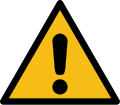 	Schutzmaßnahmen und Verhaltensregeln	Schutzmaßnahmen und Verhaltensregeln	Schutzmaßnahmen und Verhaltensregeln	Schutzmaßnahmen und Verhaltensregeln	Schutzmaßnahmen und Verhaltensregeln	Schutzmaßnahmen und VerhaltensregelnVerhalten bei StörungenVerhalten bei StörungenVerhalten bei StörungenVerhalten bei StörungenVerhalten bei StörungenVerhalten bei StörungenVerhalten bei Störungen	Verhalten bei Unfällen, Erste Hilfe	Verhalten bei Unfällen, Erste Hilfe	Verhalten bei Unfällen, Erste Hilfe	Verhalten bei Unfällen, Erste Hilfe	Verhalten bei Unfällen, Erste HilfeNotruf 112Notruf 112Standort Telefon:Ersthelfer:Ersthelfer:Ersthelfer:Standort Verbandkasten:
     Standort Verbandkasten:
     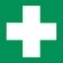 Ruhe bewahren, Unfallstelle sichern, eigene Sicherheit beachten!Notruf veranlassen (112)!Maschine abschalten und Verletzten ggf. aus dem Gefahrenbereich retten!Erste Hilfe leisten!Vitalfunktionen prüfen und lebensrettende Maßnahmen (Seitenlage, Wiederbelebung usw.) einleiten.Bei bedrohlichen Blutungen: Verletztes Körperteil wenn möglich hochhalten und Blutung stillen (Tuch auf die Wundstelle drücken, ggf. Druckverband anlegen). Entstehungsbrände mit geeignetem Löschmittel bekämpfen – Notruf 112!Ruhe bewahren, Unfallstelle sichern, eigene Sicherheit beachten!Notruf veranlassen (112)!Maschine abschalten und Verletzten ggf. aus dem Gefahrenbereich retten!Erste Hilfe leisten!Vitalfunktionen prüfen und lebensrettende Maßnahmen (Seitenlage, Wiederbelebung usw.) einleiten.Bei bedrohlichen Blutungen: Verletztes Körperteil wenn möglich hochhalten und Blutung stillen (Tuch auf die Wundstelle drücken, ggf. Druckverband anlegen). Entstehungsbrände mit geeignetem Löschmittel bekämpfen – Notruf 112!Ruhe bewahren, Unfallstelle sichern, eigene Sicherheit beachten!Notruf veranlassen (112)!Maschine abschalten und Verletzten ggf. aus dem Gefahrenbereich retten!Erste Hilfe leisten!Vitalfunktionen prüfen und lebensrettende Maßnahmen (Seitenlage, Wiederbelebung usw.) einleiten.Bei bedrohlichen Blutungen: Verletztes Körperteil wenn möglich hochhalten und Blutung stillen (Tuch auf die Wundstelle drücken, ggf. Druckverband anlegen). Entstehungsbrände mit geeignetem Löschmittel bekämpfen – Notruf 112!Ruhe bewahren, Unfallstelle sichern, eigene Sicherheit beachten!Notruf veranlassen (112)!Maschine abschalten und Verletzten ggf. aus dem Gefahrenbereich retten!Erste Hilfe leisten!Vitalfunktionen prüfen und lebensrettende Maßnahmen (Seitenlage, Wiederbelebung usw.) einleiten.Bei bedrohlichen Blutungen: Verletztes Körperteil wenn möglich hochhalten und Blutung stillen (Tuch auf die Wundstelle drücken, ggf. Druckverband anlegen). Entstehungsbrände mit geeignetem Löschmittel bekämpfen – Notruf 112!Ruhe bewahren, Unfallstelle sichern, eigene Sicherheit beachten!Notruf veranlassen (112)!Maschine abschalten und Verletzten ggf. aus dem Gefahrenbereich retten!Erste Hilfe leisten!Vitalfunktionen prüfen und lebensrettende Maßnahmen (Seitenlage, Wiederbelebung usw.) einleiten.Bei bedrohlichen Blutungen: Verletztes Körperteil wenn möglich hochhalten und Blutung stillen (Tuch auf die Wundstelle drücken, ggf. Druckverband anlegen). Entstehungsbrände mit geeignetem Löschmittel bekämpfen – Notruf 112!Ruhe bewahren, Unfallstelle sichern, eigene Sicherheit beachten!Notruf veranlassen (112)!Maschine abschalten und Verletzten ggf. aus dem Gefahrenbereich retten!Erste Hilfe leisten!Vitalfunktionen prüfen und lebensrettende Maßnahmen (Seitenlage, Wiederbelebung usw.) einleiten.Bei bedrohlichen Blutungen: Verletztes Körperteil wenn möglich hochhalten und Blutung stillen (Tuch auf die Wundstelle drücken, ggf. Druckverband anlegen). Entstehungsbrände mit geeignetem Löschmittel bekämpfen – Notruf 112!Ruhe bewahren, Unfallstelle sichern, eigene Sicherheit beachten!Notruf veranlassen (112)!Maschine abschalten und Verletzten ggf. aus dem Gefahrenbereich retten!Erste Hilfe leisten!Vitalfunktionen prüfen und lebensrettende Maßnahmen (Seitenlage, Wiederbelebung usw.) einleiten.Bei bedrohlichen Blutungen: Verletztes Körperteil wenn möglich hochhalten und Blutung stillen (Tuch auf die Wundstelle drücken, ggf. Druckverband anlegen). Entstehungsbrände mit geeignetem Löschmittel bekämpfen – Notruf 112!InstandhaltungInstandhaltungInstandhaltungInstandhaltungInstandhaltungInstandhaltungInstandhaltungVor jeder Inbetriebnahme die Funktion und Sicherheitseinrichtungen der Maschine kontrollieren!Vorgaben des Herstellers bzgl. Wartung und Pflege beachten!Reparaturen nur durch unterwiesenes Personal durchführen lassen!Vor jeder Inbetriebnahme die Funktion und Sicherheitseinrichtungen der Maschine kontrollieren!Vorgaben des Herstellers bzgl. Wartung und Pflege beachten!Reparaturen nur durch unterwiesenes Personal durchführen lassen!Vor jeder Inbetriebnahme die Funktion und Sicherheitseinrichtungen der Maschine kontrollieren!Vorgaben des Herstellers bzgl. Wartung und Pflege beachten!Reparaturen nur durch unterwiesenes Personal durchführen lassen!Vor jeder Inbetriebnahme die Funktion und Sicherheitseinrichtungen der Maschine kontrollieren!Vorgaben des Herstellers bzgl. Wartung und Pflege beachten!Reparaturen nur durch unterwiesenes Personal durchführen lassen!Vor jeder Inbetriebnahme die Funktion und Sicherheitseinrichtungen der Maschine kontrollieren!Vorgaben des Herstellers bzgl. Wartung und Pflege beachten!Reparaturen nur durch unterwiesenes Personal durchführen lassen!Vor jeder Inbetriebnahme die Funktion und Sicherheitseinrichtungen der Maschine kontrollieren!Vorgaben des Herstellers bzgl. Wartung und Pflege beachten!Reparaturen nur durch unterwiesenes Personal durchführen lassen!Vor jeder Inbetriebnahme die Funktion und Sicherheitseinrichtungen der Maschine kontrollieren!Vorgaben des Herstellers bzgl. Wartung und Pflege beachten!Reparaturen nur durch unterwiesenes Personal durchführen lassen!Ort:	Datum:Ort:	Datum:Ort:	Datum:Unterschrift Verantwortlicher:Unterschrift Verantwortlicher:Unterschrift Verantwortlicher:Unterschrift Verantwortlicher:Es wird bestätigt, dass die Inhalte dieser Betriebsanweisung mit den betrieblichen Verhältnissen und Erkenntnissen der Gefährdungsbeurteilung übereinstimmen.Es wird bestätigt, dass die Inhalte dieser Betriebsanweisung mit den betrieblichen Verhältnissen und Erkenntnissen der Gefährdungsbeurteilung übereinstimmen.Es wird bestätigt, dass die Inhalte dieser Betriebsanweisung mit den betrieblichen Verhältnissen und Erkenntnissen der Gefährdungsbeurteilung übereinstimmen.Es wird bestätigt, dass die Inhalte dieser Betriebsanweisung mit den betrieblichen Verhältnissen und Erkenntnissen der Gefährdungsbeurteilung übereinstimmen.Es wird bestätigt, dass die Inhalte dieser Betriebsanweisung mit den betrieblichen Verhältnissen und Erkenntnissen der Gefährdungsbeurteilung übereinstimmen.Es wird bestätigt, dass die Inhalte dieser Betriebsanweisung mit den betrieblichen Verhältnissen und Erkenntnissen der Gefährdungsbeurteilung übereinstimmen.Es wird bestätigt, dass die Inhalte dieser Betriebsanweisung mit den betrieblichen Verhältnissen und Erkenntnissen der Gefährdungsbeurteilung übereinstimmen.